法国南特中央理工大学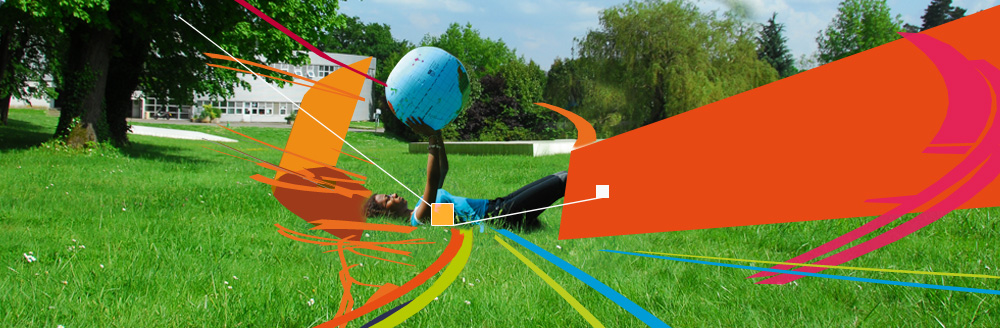 http://www.ec-nantes.fr/法国南特中央理工大学成立于1919年，是著名的中央理工大学集团成员之一，是“丧心病狂”的法国精英院校联盟成员，法国西部地区最大的综合性工程师学院。2015年法国百所精英工程师学院中排名第5。学校占地面积40公顷，建筑面积4万多平方米；专业设置涵盖五大领域：应用力学、自动化、土木、环境与海洋工程。南特中央理工大学目前拥有2150学生：1550位工程师、350位硕士生及240位博士生，250位专职教授、150位行政人员、250位客座教授、6个国家级的实放精神象征的南特中央理工学院的实验室不仅加强了学院与地区和全国工业组织之间的联系，而且还在欧洲和国际上树立了一种卓越的形象。学院各研究单位拥有在各自的领域独一无二，并且对欧洲工业与研究界开放的各种试验设备。 工业项目：南特中央理工大学的教学是理论与实践的高度结合。解决企业存在的问题是学校重要的使命。与100多个世界级企业有合作关系，如空客AIRBUS、欧创ALTRAN、法国铁路SNCF、法国国有船舶制造集团DCNS、法国电力EDF、法国水利HYDROCEAN、法国燃气苏伊士集团GDF Suez等、欧洲宇航防务集团EADS等。学校每年承担来自企业及学生提议的项目4000多个。同时每年有来自于企业的教授达到250多人承担教学，这些企业为学生们提供了大量的学习机会、实习机会。国际合作：与全球五大洲的68个国家的100多所著名院校建立了合作关系，是法国最好的工程师学院之一，面向全球提供优秀的工程师人才。与世界各理工名校的交往与合作频繁，并和多家顶级院校共同开设了双硕士教学项目。与中国的工程师双硕士培养通过4+4项目已有15年的历史，国内合作院校分别是清华大学、上海交通大学、西南交通大学、西安交通大学。    就业：100%就业，毕业生起薪在法国本土38297欧元/年，国外42311欧元/年。工作领域：工业经济，环境和城市规划，汽车，航空，船舶与铁路工业，能源，建筑设计与建筑工程，交通，银行、保险及其它金融机构，信息技术、传媒及出版业，奢侈品，公共机构管理等。就业国家分配比例：23% 国外（英国，德国，美国，瑞士，卢森堡，意大利，智利，澳大利亚，巴西，瑞典，西班牙，挪威等）10% 卢瓦尔河地区，38% 大巴黎地区，29% 其他地区。南特中央理工大学3+1+2本硕连读培养项目：2016年开始，天津大学与南特中央理工大学开展3+1+2本硕连读培养项目，即天津大学注册学生第一阶段，在天津大学完成一年级~三年级学习；第二阶段，相关专业大四的学生在南特中央理工大学进行为期一年的学习，第二阶段学习分为三大模块：专业课：数学、计算机、机械、电子/控制语言及管理课：英语、法语、管理案例学习：不同专业进行相关的案例学习，同时完成本科毕业设计，成绩合格授予天津大学本科文凭及学士学位。第三阶段：在南特中央理工进行为期两年的硕士课程学习。成绩合格授予南特中央理工大学硕士学位。申请对象：理工科相关专业大三本科生。南特中央理工6大领域16个硕士招生专业：控制与机器人：信号及图像学；高级机器人；嵌入式实时系统；控制系统；监督-产品管理应用力学：系统和产品设计；计算力学；能源与动力工程；复合材料工艺与技术3、土木工程：材料与结构4、城市环境科学和技术：大气、水与城市环境；建筑与城市5、船舶与海洋工程：流体力学和海洋工程；船舶作业和船舶工程；6、工业工程：工厂管理；智能互联各专业简介详见： https://www.ec-nantes.fr/graduate/masters-/6-masters-and-17-specialisms-at-centrale-nantes-188394.kjsp?RH=1488461494426录取要求：专业成绩：专业成绩在各院系前30%。英语成绩：申请时提供已有的英语成绩即可。要求在申请签证时，即2017年6-7月，英语至少达到雅思6.0或以上水平。费用：南特中央理工学费每年6000欧元。第三年含至少6个月实习，每月实习工资为500-1000欧元。在法国南特生活费每年约5000欧元。三年学费及生活费总计约：20万人民币。项目优势：精英教育：法国高等教育为双轨制，分别为开放的公立大学及封闭的精英教育。精英教育体系由拿破仑创立，专为解决企业及社会的问题而生。严格选拔、规模小、专业集中、优质资源倾斜、与企业的紧密联系等构成精英教育的重要特点。精英教育覆盖所有领域，理工领域即为法国著名的工程师学院。南特中央理工是在法国工程师学院的佼佼者，在2015所百所精英工程师学院中排名第5。成为未来的管理者：南特中央理工的毕业生们需具备科研能力、创新能力、多文化适应能力、沟通能力与领导能力。南特中央理工跟随世界经济的脉搏，在创新的最前沿，在这里不仅仅是科研知识的传授，更重要的是支持学子们的人生规划和事业发展。三语人才：三年的学习均为英语授课，但每年都有法语课程。这样顺利完成三年的学习，成为汉语、英语、法语三语人才，大大提升未来的竞争力及多文化沟通能力。法国学校高投入，学生低投入：南特中央理工大学教学经费大部分来自政府，一部分来自企业，这使得学生们只需支付相当于英美国家三分之一或五分之一的费用即可进入全球独一无二的精英教育体系-南特中央理工大学。每年学费仅为6000欧元，而每位学生的实际教育成本为17000欧元，被录取的同学相当于人人自动享有11000欧元学费减免的奖学金。奖学金：本项目录取的学生，即享有第三年学费减半（3000欧元）奖学金，在M1成绩排名前20%的学生，可享第三年学费全免（6000欧元）奖学金。欧盟奖学金：计算力学、流体力学、高级机器人等3个硕士专业可申欧盟奖学金，欧盟奖学金为两年48000欧元（约35万人民币）。申请截止：2017年11月15日申请流程：2017年11月15日前，将学校申请材料发至至各lichunlai@ec-nantes.cn2017年11月27日前后，参加南特中央理工面试2017年12月初，公布录取名单2018年3月，录取的同学向院系及国际处办理相关手续，以便回国后办理学分转换及学士学位的授予2018年3月，办理签证相关申请材料2018年3月至5月，申请留学法国签证2018年9月初， 启程前往法国南特中央理工大学深造学校申请材料：大学成绩单（提供前2年的成绩单，中英文，学校盖章）；个人英文简历（含照片）；英语水平证明（如有，雅思或托福或大学六级，2017年签证申请前达到雅思6分，出国前建议达到雅思6.5分）；完整填写的申请表格。联系方式：天津大学国际处仇爽022-85356057ies@tju.edu.cn 南特中央理工大学中法项目负责人李春来138 0988 6889lichunlai@ec-nantes.cnChunlai.li@ec-nantes.fr